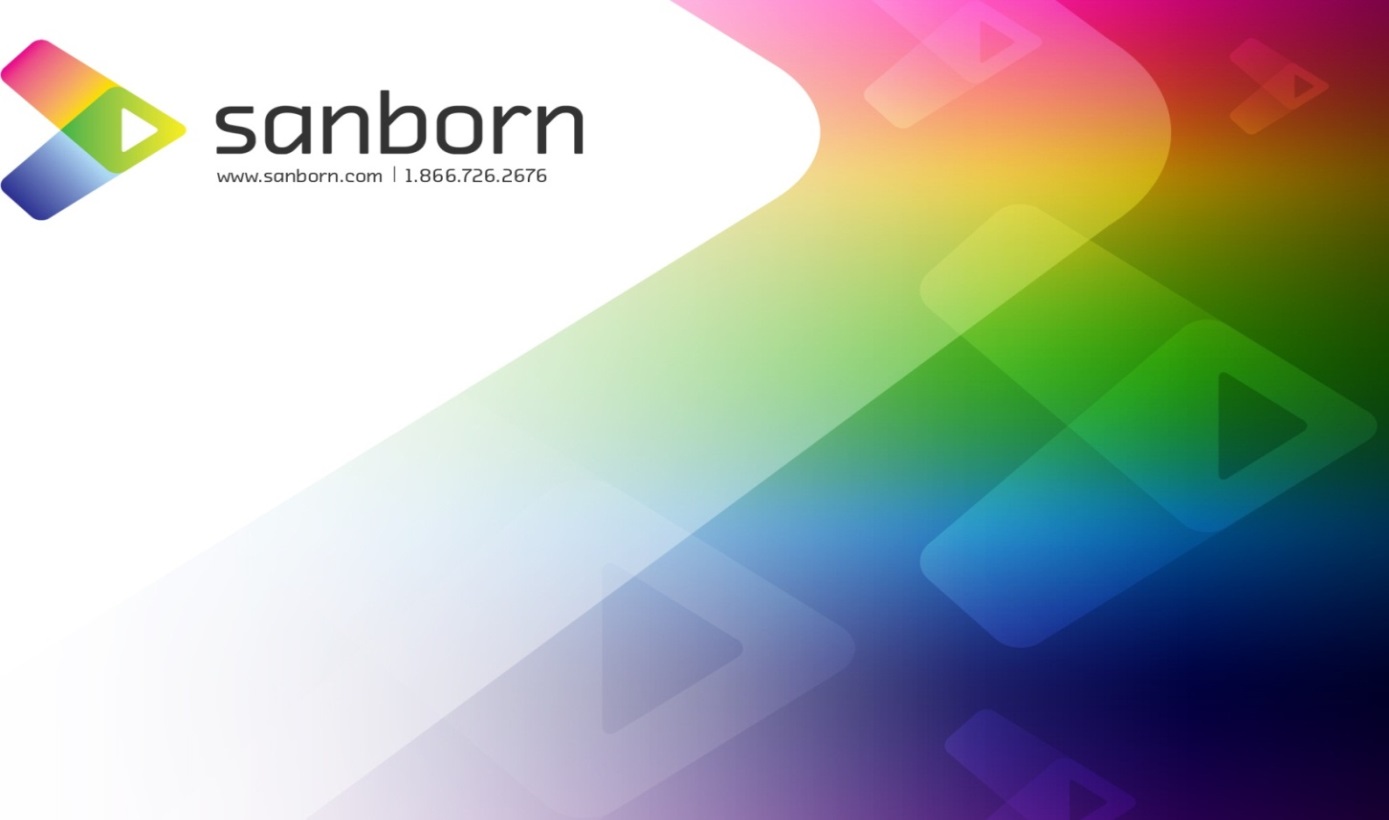 Michigan LiDAR 2016 – MuskegonLiDAR Correction Response	Sept 1, 2017SummaryThis document gives an overview of the corrections made to the Muskegon products.Raw Swath LAS-Scan direction bit data is unrecoverable due to a software version problem.  2 points have an incorrect scan angle due to a sensor error and should be ignored.  This is well within the limit of acceptable sensor noise.Classified LAS-Scan direction bit data is unrecoverable due to a software version problem.  2 points have an incorrect scan angle due to a sensor error and should be ignored.  This is well within the limit of acceptable sensor noise.  -Corrected file included.DEM-Waterbody flattened.  1 pit was initially fixed, the other is likely a ramp going into a basement and is a genuine feature. Man-made features were both initially fixed.  Any remnants left around a structure are ground.  